Leerweg: Rechthoekige driehoeken oplossen p.135-144Deze leerweg doorloop je individueel. Volg het pad en lees aandachtig de instructies.Na het maken van een oefening ga je naar de leerkracht voor de verbetersleutel. Je verbetert de oefeningen en komt deze nadien tonen aan de leerkracht. Daarna volg je verder het pad.Het pad dat je aflegt kleur/markeer je, zodat je weet waar je bent gebleven.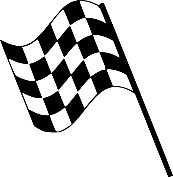 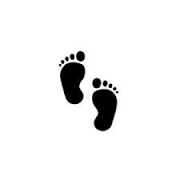 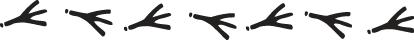 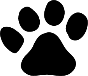 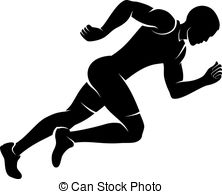 